Country of dispatch / Pays exportateurFINLAND / FINLANDEISO Code / Code ISOFICertificate number (No) / Numéro du Certificat (N:o)Competent ministry of exporting country / Ministère compétent du pays exportateurMinistry of Agriculture and Forestry of Finland / Ministère de l'Agriculture et des forêts de FinlandeCompetent ministry of exporting country / Ministère compétent du pays exportateurMinistry of Agriculture and Forestry of Finland / Ministère de l'Agriculture et des forêts de Finlande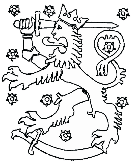 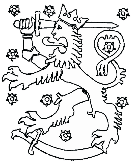 VETERINARY health certificatefor export of fish and fishery products 
from FinlandCERTIFICAT SANITAIREpour l'exportation de poissons et de produits à base de poisson de la FinlandeCompetent central authority of exporting country / Autorité compétente du pays exportateurFinnish Food Authority / Autorité alimentaire finlandaise Competent central authority of exporting country / Autorité compétente du pays exportateurFinnish Food Authority / Autorité alimentaire finlandaise VETERINARY health certificatefor export of fish and fishery products 
from FinlandCERTIFICAT SANITAIREpour l'exportation de poissons et de produits à base de poisson de la FinlandeCompetent local authority issuing this certificate / Autorité locale compétente qui délivre ce certificatCompetent local authority issuing this certificate / Autorité locale compétente qui délivre ce certificatVETERINARY health certificatefor export of fish and fishery products 
from FinlandCERTIFICAT SANITAIREpour l'exportation de poissons et de produits à base de poisson de la FinlandeName, address, telephone and e-mail of the consignor/exporter / Nom, adresse, téléphone et e-mail de l'expéditeur/de l'exportateurName, address, telephone and e-mail of the consignor/exporter / Nom, adresse, téléphone et e-mail de l'expéditeur/de l'exportateurName, address, telephone and e-mail of the consignee/importer / Nom, adresse, téléphone et e-mail du destinataire/de l'importateurI Identification of goods / Identification des produitsI Identification of goods / Identification des produitsI Identification of goods / Identification des produitsI.1 Fish of species (scientific name(s)) / Espèces de poissons (nom(s) scientifique(s))I.1 Fish of species (scientific name(s)) / Espèces de poissons (nom(s) scientifique(s))I.1 Fish of species (scientific name(s)) / Espèces de poissons (nom(s) scientifique(s))I.2 Type and name of products / Type et nom des produitsI.2 Type and name of products / Type et nom des produitsI.2 Type and name of products / Type et nom des produitsI.3 State or type of processing / État ou type de transformationI.3 State or type of processing / État ou type de transformationI.3 State or type of processing / État ou type de transformationI.4 Type of packaging / Type d'emballageI.5 Identification marks of packages / Identification des marques des colisI.5 Identification marks of packages / Identification des marques des colisI.6 Number of packages / Nombre de colisI.7 Gross weight (kg) / Poids brut (kg)I.8 Net weight (kg) / Poids net (kg)I.9 Date(s) of production and processing / Date(s) de production et de transformationI.10 Conditions for storage and transport / Conditions pour le stockage et le transportI.10 Conditions for storage and transport / Conditions pour le stockage et le transportI.11 Container number(s) / Numéro(s) de containeur(s)I.12 Seal number(s) / Numéro(s) de scellé(s)I.12 Seal number(s) / Numéro(s) de scellé(s)Certificate number (No) / Numéro du certificat (N:o)Certificate number (No) / Numéro du certificat (N:o)II Origin of goods / Origine des produitsII Origin of goods / Origine des produitsII Origin of goods / Origine des produitsII.1 Country of origin (of fish) / Pays d'origine (du poisson)II.1 Country of origin (of fish) / Pays d'origine (du poisson)II.2 ISO Code / Code ISOII.3 Name, address and official approval number(s) of production and processing establishment(s) / Nom, adresse et numéro(s) d'agrément officiel de l'(des) établissement(s) de  production et de transformationII.3 Name, address and official approval number(s) of production and processing establishment(s) / Nom, adresse et numéro(s) d'agrément officiel de l'(des) établissement(s) de  production et de transformationII.3 Name, address and official approval number(s) of production and processing establishment(s) / Nom, adresse et numéro(s) d'agrément officiel de l'(des) établissement(s) de  production et de transformationII.4 Name, address and official approval number of separate cold store / Nom, adresse et numéro d'agrément officiel des entrepôts frigorifiques séparésII.4 Name, address and official approval number of separate cold store / Nom, adresse et numéro d'agrément officiel des entrepôts frigorifiques séparésII.4 Name, address and official approval number of separate cold store / Nom, adresse et numéro d'agrément officiel des entrepôts frigorifiques séparésII.5 Date of loading / Date du chargementII.6 Place of loading / Lieu du chargementII.6 Place of loading / Lieu du chargementII.7 Means of transport / Moyens de transportII.7 Means of transport / Moyens de transportII.7 Means of transport / Moyens de transportIII Destination of goods / Destination des produitsIII Destination of goods / Destination des produitsIII Destination of goods / Destination des produitsIII.1 Country of destination / Pays de destinationIII.2 ISO Code/ Code ISOIII.3 Place of destination / Lieu de destinationIV Attestation / AttestationI, the undersigned Official Veterinarian do hereby certify that: / Je soussigné, vétérinaire officiel, certifie que:the fish and fishery products described above were manufactured at (an) establishment(s) and stored at (a) cold store(s) that have been approved and that are under the supervision of the competent authority of Finland; / les poissons et produits à base de poisson décrits ci-dessus ont été fabriqués dans un(des) établissement(s) et stockés dans un(des) entrepôt(s) frigorifique(s) agréé(s) et placé(s) sous le contrôle de l'autorité compétente en Finlande;the fish and fishery products were handled, produced, packed and stored under sanitary conditions in accordance with the European Union and Finnish legislation on public health requirements; / les poissons et produits à base de poisson, ont été manipulés, produits, emballés et stockés dans des conditions sanitaires conformes aux exigences des législations européenne et finlandaise relatives à la santé publique;the fish and fishery products were at the time of loading in perfect condition and unconditionally fit for human consumption; and / les poissons et produits à base de poisson sont dans un état parfait au moment de leur expédition, et sont propres à la consommation humaine sans réserve; etFinland implements an official testing program for harmful organisms, veterinary drug residues and other toxic substances. The results of the tests meet European Union performance standards and have not provided any evidence as to the presence of chemical/drug residues or toxic substances or harmful organisms in this consignment which could be harmful to human health. / la Finlande met en oeuvre un programme de dépistage officiel des organismes nuisibles, de résidus de médicaments vétérinaires et d'autres substances toxiques. Les résultats de ces tests répondent aux normes européennes et n'ont pas mis en évidence d'une quelconque présence de résidus de substances chimiques ou de médicaments, ou de substances toxiques ou nuisibles à l'organisme dans cette expédition qui pourraient nuire à la santé humaine.Done at (place) / Fait à (lieu)Date / DateOfficial stamp (1) / Cachet official (1)Official stamp (1) / Cachet official (1)Signature of the official veterinarian (1) / Signature du vétérinaire official (1)Signature of the official veterinarian (1) / Signature du vétérinaire official (1)Signature of the official veterinarian (1) / Signature du vétérinaire official (1)Signature of the official veterinarian (1) / Signature du vétérinaire official (1)Official stamp (1) / Cachet official (1)Official stamp (1) / Cachet official (1)Name clarification and official position in capital letters / Nom en toutes lettres et titre en majusculesName clarification and official position in capital letters / Nom en toutes lettres et titre en majusculesName clarification and official position in capital letters / Nom en toutes lettres et titre en majusculesName clarification and official position in capital letters / Nom en toutes lettres et titre en majusculesOfficial stamp (1) / Cachet official (1)(1)  Signature and stamp must be in a different colour to that of the printed certificate / (1)  La signature et le cachet doivent être d'une couleur différente de celle du certificat imprimé(1)  Signature and stamp must be in a different colour to that of the printed certificate / (1)  La signature et le cachet doivent être d'une couleur différente de celle du certificat imprimé(1)  Signature and stamp must be in a different colour to that of the printed certificate / (1)  La signature et le cachet doivent être d'une couleur différente de celle du certificat imprimé(1)  Signature and stamp must be in a different colour to that of the printed certificate / (1)  La signature et le cachet doivent être d'une couleur différente de celle du certificat imprimé(1)  Signature and stamp must be in a different colour to that of the printed certificate / (1)  La signature et le cachet doivent être d'une couleur différente de celle du certificat imprimé(1)  Signature and stamp must be in a different colour to that of the printed certificate / (1)  La signature et le cachet doivent être d'une couleur différente de celle du certificat imprimé